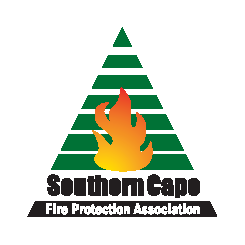 SOUTHERN CAPE FIRE PROTECTION ASSOCIATIONSUID KAAP BRANDBESKERMINGSVERENIGINGNON PROFIT / GEEN PROFYTREGISTRATION NR / REGISTRASIE NR 2012/017921/08VAT NR / BTW NR 4320263439MEMBERSHIP APPLICATIONLIDMAATSKAP AANSOEK(Version / Weergawe January / Januarie 2014)MEMBER INFORMATION / LID INGLIGTING        PROPERTY INFORMATION / EIENDOM BESONDERHEDE        OWNER FIREFIGHTING RESOURCES / EIENAAR BRAND BESTRYDINGS HULPBRONNE            ___________________________						      ______/_______/ 20_____           Signature / HandtekeningMEMBERSHIP FEES / LIDMAATSKAP FOOI        JOINING FEES: ONCE OFF / LIDMAATSKAP FOOI: EENMALIG          ANNUAL FEES / JAARLIKSE FOOI*PLEASE NOTE:  First year: Joining fee PLUS annual fee, thereafter only annual fee applies.* NEEM KENNIS :  Eerste jaar: Aanluitings fooi PLUS lidmaatskap fooi, daarna aleenlik lidmaatskap fooi.PLEASE FAX, EMAIL OR POST APPLICATIONS TO:                     ASSEBLIEF FAKS, EPOS OF POS AANLUITINGSVORM NA:Visit our website : www.scfpa.co.za				Visit our Facebook page : Southern Cape Fire Protection AssociationOffice Use OnlyOffice Use OnlySCFPA Manager:SCFPA Manager:Member number:Member number:ChecklistChecklistDatabaseInvoicedMappedLandowner’s name Naam van grondeienaarTrade name Handels naamName of property Naam van eiendomVAT NumberBTW NommerResponsible person (manager) Verantwoordelike persoon (bestuurder)AddressAdresP.O Box / Private bagPosbus / Privaatsak _________________________________________TownDorp                         _________________________________________Postal codePoskode                   __________________AddressAdresPhysical addressFisiese adres           _________________________________________TownDorp                         _________________________________________Postal codePoskode                  ___________________Contact details Kontak besonderhedePlease ensure the contact details are correct, please notify us if any contact details changeVerseker asb dat die kontak besonderhede korrek is, stel ons asb in kennis sodra enige kontak besonderhede veranderTelContact details Kontak besonderhedePlease ensure the contact details are correct, please notify us if any contact details changeVerseker asb dat die kontak besonderhede korrek is, stel ons asb in kennis sodra enige kontak besonderhede veranderFax FaksContact details Kontak besonderhedePlease ensure the contact details are correct, please notify us if any contact details changeVerseker asb dat die kontak besonderhede korrek is, stel ons asb in kennis sodra enige kontak besonderhede veranderCell SelContact details Kontak besonderhedePlease ensure the contact details are correct, please notify us if any contact details changeVerseker asb dat die kontak besonderhede korrek is, stel ons asb in kennis sodra enige kontak besonderhede veranderE-mail E-posMunicipal areaMunisipale areaFire management unitBrand BestuurseenheidTitle deed numberTitel akte nommerFarm namePlaas naamFarm numberPlaas nommerPortion numberPorsie nommerLand use per HaLandgebruik per HaNatural veldNatuurlike veldHaLand use per HaLandgebruik per HaRecreational resortsOntspanningsoordHaLand use per HaLandgebruik per HaAgriculture LanderyeHaLand use per HaLandgebruik per HaPlantationsPlantasiesHaLand use per HaLandgebruik per HaOther AnderHaTotal area   Totale oppervlak                                                                                                                                                  HaAgricultural, Small Holdings, Nature Reserve / Landbou, Plotte, Natuur reservaatGated Estate, HOA, Resort / Toegangsheg Boedels, HEA, OordeIndustrial / IndustrieelItem (only if available / net indien beskikbaar)QuantityHoeveelhedeTrained firefighting personnelOpgeleide brandbestryding personeelBakkie sakkies (300 – 700 ℓ)Water unitSpuitkarreFire beatersVuurplakkeNap sack pumpsRugsakspuite2 Way radios2 Rigting radio’s                                         Mid Band or High BandGravitational water pointsGravitasie water punteSuction pointsSuig punteHelicopter bucket filling pointsHelikopter volmaak punteLanding strip (GPS co-ordinates)Landing strook (GPS koÖrdinate) GPS Coordinates on any place on propertyGPS Koordinate op enige posisie op eiendomOtherAnderNEIGHBOUR INFORMATION (closest) / BUURPLAAS BESONDERHEDE (naaste)NEIGHBOUR INFORMATION (closest) / BUURPLAAS BESONDERHEDE (naaste)NameNaamContact numberKontak nommer1.2.OFFICE USE / KANTOOR GEBRUIKOFFICE USE / KANTOOR GEBRUIKMembership numberLidmaatskap nommerReference numberVerwysings nommerJoining fees (once-off)Aansluitings fooi (eenmalig)Membership fees payable (annual)Lidmaatskap fooi (per jaar)General commentsAlgemeenSize of propertyEiendom grooteJoining fee (Once off)Aansluitings fooi (Eenmalig)0.1 – 10 haR 200.00*11 – 100 haR 300.00*101 – 300 haR 400.00*301 – 500 haR 500.00* 501 – 1 000 haR 600.00*>1001 haR 700.00*Municipalities, Parastatals e.g:  Eskom, Telkom & State landMunisipaliteit,Nuts-maatskappy bv: Eskom,Telkom,Staat grondR 1 000.00*Size ofpropertyEiendomgrooteAgricultural, plots incl. Governmental conservation areas e.g. Cape Nature and private nature reservesLandbou, plotte insl. Regeringsorganisasies, bewaringsgebiedebv. Cape Nature en privaat natuurreservateDevelopments:Gated estates & resortsOntwikkeling: Toegangsheg boedels & ontspannings - oordeIndustrialIndustriele0.1 – 10 haR 220.00*R 1 600.00*R 1 100.00*11 – 100 haR 220.00*R 2 100.00*R 1 600.00*101 – 300 haR 220.00*R 2 600.00*R 2 100.00*301 – 500 haR 245.00*R 3 100.00*R 2 600.00*501 – 1 000 haR 0.52 / ha*R 3 600.00*R 3 100.00*>1001 haR 0.52 / ha*R 4 100.00*R 3 600.00*Municipalities, MunisipaliteiteR 3 240.00*Parastatals e.g:  Eskom, Telkom & State landNuts-maatskappy bv: Eskom,Telkom,Staat grondR 4 000.00** Banking Details: ABSA Bank, Cheque Account, Account nr 407 014 4056, Branch nr 632005*Fees has to be paid in full 30 days from receipt of invoice*Fooie moet ten volle vereffen word 30 dae na ontvangs van faktuur